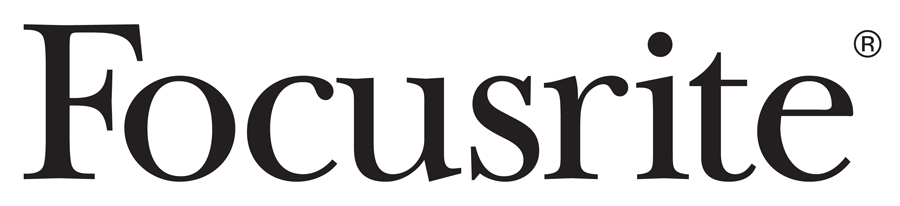 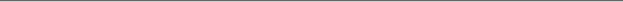 FOR IMMEDIATE RELEASEFocusrite Group acquires Linea Research Linea Research joins the Focusrite Group’s extended familyThe NAMM Show, Anaheim, CA, June 3, 2022 – Amplifier and electronics specialists Linea Research have joined the Focusrite Group of audio brands, following the latest acquisition by its parent company, Focusrite plc.Linea Research is headquartered in Letchworth Garden City, UK. It was formed in 2003 by a team of experienced professional audio specialists, and they design, develop, manufacture and market innovative professional audio equipment globally. Their products include a range of ground-breaking amplifiers, including the world-renowned M Series, together with Digital Signal Processors, audio networking and software products. Two of the original founders, Davey Smalley, Commercial Director, and Ben Ver, Engineering Director, will continue to lead the business post-acquisition. By extending the Group's business into new products and markets, which complement its existing offerings, the acquisition is strategically aligned with the Group's previously communicated aims of growing the core customer base, expanding into new markets, and increasing lifetime value for customers. https://www.linea-research.co.uk/Photo file 1: LineaResearch_FocsuriteGroup.JPGPhoto caption 1: Amplifier and electronics specialists Linea Research have joined the Focusrite Group of audio brands, following the latest acquisition by its parent company, Focusrite plc